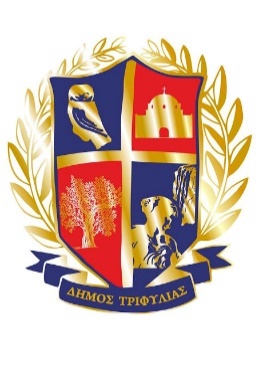 ΑΡΙΘΜΟΣ ΜΕΛΕΤΗΣ      57 /2021ΠΡΟΜΗΘΕΙΑ ΥΛΙΚΩΝ ΟΔΟΣΗΜΑΝΣΗΣ ΟΝΟΜΑΤΟΔΟΣΙΑΣ ΟΔΩΝ ΔΗΜΟΥ ΤΡΙΦΥΛΙΑΣCPV:  34992000-7     Πινακίδες και φωτεινές πινακίδες           34928472-7    Στύλοι πινακίδων σήμανσης            452333290-8   Εγκατάσταση οδικών πινακίδωνΠΕΡΙΕΧΟΜΕΝΑ:ΤΕΧΝΙΚΗ ΠΕΡΙΓΡΑΦΗΕΝΔΕΙΚΤΙΚΟΣ ΠΡΟΫΠΟΛΟΓΙΣΜΟΣΤΕΧΝΙΚΕΣ ΠΡΟΔΙΑΓΡΑΦΕΣΣΥΓΓΡΑΦΗ ΥΠΟΧΡΕΩΣΕΩΝ ΦΙΛΙΑΤΡΑ                                                                       ΝΟΕΜΒΡΙΟΣ  2021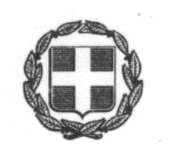        ΕΛΛΗΝΙΚΗ  ΔΗΜΟΚΡΑΤΙΑ                                                       Α.Μ: 57 /2021       ΝΟΜΟΣ ΜΕΣΣΗΝΙΑΣ                                                                 Κ.Α. : 30.7135.001       ΔΗΜΟΣ ΤΡΙΦΥΛΙΑΣ               Δ/ΝΣΗ ΤΕΧΝΙΚΩΝ ΥΠΗΡΕΣΙΩΝ«Προμήθεια υλικών οδοσήμανσης – ονοματοδοσίας οδών»ΤΕΧΝΙΚΗ  EΚΘΕΣΗΗ παρούσα μελέτη αναφέρεται στην «Προμήθεια πινακίδων ονοματοθεσίας οδών» με σκοπό την κάλυψη των συνεχώς αυξανόμενων απαιτήσεων σε πινακίδες ονοματοθεσίας οδών ώστε να διευκολύνεται η κίνηση πεζών και οχημάτων με την παροχή πληροφοριών σε όλους όσους χρησιμοποιούν το δίκτυο, σχετικά με την εκλογή κατευθύνσεων, τα χαρακτηριστικά της οδού και την αντικατάσταση των παλαιών επικινδύνων και φθαρμένων που είδη υπάρχουν στο Δήμο Τριφυλίας.Στην προμήθεια συμπεριλαμβάνονται, οι τοποθετήσεις των στύλων των σετ πινακίδων ονοματοθεσίας οδών στις θέσεις που θα υποδειχθούν από την υπηρεσία του Δήμου Τριφυλίας.Τα υλικά  θα είναι κατάλληλα για το σκοπό που προορίζονται και θα πρέπει να ανταποκρίνονται κατά ελάχιστο, στις Τεχνικές Προδιαγραφές της παρούσης μελέτης.       Ο ενδεικτικός προϋπολογισμός της προμήθειας ανέρχεται στο ποσό των  111.600,00€ συμπεριλαμβανομένου του Φ.Π.Α. 24% .Η δαπάνη θα είναι πολυετής με  πίστωση που θα βαρύνει τον προϋπολογισμό του οικονομικού έτους 2021 με Κ.Α. 30.7535.001  Δήμου ποσού 20.000,00 και ποσό 91.600,000 € για τον προϋπολογισμό του οικονομικού έτους 2022  με τίτλο  «Προμήθεια υλικών οδοσήμανσης – ονοματοδοσίας οδών» .Η χρηματοδότηση προέρχεται  από: ΣΑΤΑ ΠΟΕ 20.000,00€,ΤΑΚΤΙΚΑ  ΕΙΔΙΚΕΥΜΕΝΑ 20.000,00€,COVID 71.600,00€.Η εκτέλεση της προμήθειας θα πραγματοποιηθεί με τη διαδικασία του ανοικτού διαγωνισμού με τις διατάξεις :Του Ν. 3463/2006 «Κύρωση του Κώδικα Δήμων και Κοινοτήτων». Του Ν. 3852/2010 «Νέα αρχιτεκτονική της αυτοδιοίκησης και της αποκεντρωμένης διοίκησης – Πρόγραμμα Καλλικράτης».Του Ν. 2690/1999 «Κύρωση Κώδικα Διοικητικής Διαδικασίας και άλλες διατάξεις».Του N. 3861/2010 «Ενίσχυση της διαφάνειας με την υποχρεωτική ανάρτηση νόμων και πράξεων των κυβερνητικών, διοικητικών και αυτοδιοικητικών οργάνων στο διαδίκτυο «Πρόγραμμα Διαύγεια» και άλλες διατάξεις».Του Ν. 4270/2014 «Αρχές δημοσιονομικής διαχείρισης και εποπτεία (ενσωμάτωση της Οδηγίας 2011/85/ΕΕ) - δημόσιο λογιστικό και άλλες διατάξεις».Του ΠΔ 28/2015 «Κωδικοποίηση διατάξεων για την πρόσβαση σε δημόσια έγγραφα και στοιχεία» (ΦΕΚ A΄ 34/2015).Του Ν. 4412/2016 «Δημόσιες Συμβάσεις Έργων, Προμηθειών και Υπηρεσιών (προσαρμογή στις Οδηγίες 2014/24/ΕΕ και 2014/25/ΕΕ)».Των λοιπών διατάξεων που ρυθμίζουν τη σύναψη δημοσίων συμβάσεων και ισχύουν τροποποιημένες μετά την εφαρμογή του Ν. 4412/2016.Του Ν.4782/2021Του Ν. 2696/23-03-99 (Κ.Ο.Κ.) τις Πρότυπες; Τεχνικές Προδιαγραφές Πινακίδων Σημάνσεως Οδών και σχέδια κατασκευής του ΥΠΕΧΩΔΕ–ΓΓΔΕ – Τμήμα Κυκλοφοριακής (Α6) τις προδιαγραφές αντανακλαστικότητας που περιλαμβάνονται στη ΔΜΕΟ /ε /ΟΙΚ /1102 έγκριση του ΥΠΕΧΩΔΕ που δημοσιεύθηκε στο υπ’ αριθμ. ΦΕΚ 953-Β /24-10-97.Προσφορές και είδη γίνονται δεκτές  στο σύνολο της μελέτης του προϋπολογισμού.        ΕΛΛΗΝΙΚΗ  ΔΗΜΟΚΡΑΤΙΑ                                             ΑΡ.ΜΕΛ:   57/2021       ΝΟΜΟΣ ΜΕΣΣΗΝΙΑΣ                                                             Κ.Α. : 30.7535.001       ΔΗΜΟΣ ΤΡΙΦΥΛΙΑΣ               Δ/ΝΣΗ ΤΕΧΝΙΚΩΝ ΥΠΗΡΕΣΙΩΝ«Προμήθεια υλικών οδοσήμανσης – ονοματοδοσίας οδών»                                                                 ΠΡΟΜΕΤΡΗΣΗΦιλιατρά, 16/11/2021ΣΥΝΤΑΧΘΗΚΕΜαργαρίτα ΣαμόληΠολ.Μηχ/κός Τ.Ε       ΕΛΛΗΝΙΚΗ  ΔΗΜΟΚΡΑΤΙΑ                                             ΑΡ. ΜΕΛΕΤΗΣ: 57/2021       ΝΟΜΟΣ ΜΕΣΣΗΝΙΑΣ                                                                 Κ.Α. : 30.7535.001        ΔΗΜΟΣ ΤΡΙΦΥΛΙΑΣ               Δ/ΝΣΗ ΤΕΧΝΙΚΩΝ ΥΠΗΡΕΣΙΩΝ                                            «Προμήθεια υλικών οδοσήμανσης – ονοματοδοσίας οδών»ΕΝΔΕΙΚΤΙΚΟΣ  ΠΡΟΫΠΟΛΟΓΙΣΜΟΣΦιλιατρά, 16/11/2021ΣΥΝΤΑΧΘΗΚΕ                                                                                                     ΘΕΩΡΗΘΗΚΕ     /11/2021                                                                                                                         Η ΑΝ/ΤΡΙΑ ΠΡ/ΝΗ Δ.Τ.Υ & Π.ΠΜαργαρίτα Σαμόλη                                                                                     Χαραλαμπία Δημοπούλου   Πολ.Μηχ/κός Τ.Ε                                                                                                     Πολ.Μηχ/κός       ΕΛΛΗΝΙΚΗ  ΔΗΜΟΚΡΑΤΙΑ                                                ΑΡ. ΜΕΛΕΤΗΣ:   57 /2021       ΝΟΜΟΣ ΜΕΣΣΗΝΙΑΣ                                                                 Κ.Α. : 30.7535.001       ΔΗΜΟΣ ΤΡΙΦΥΛΙΑΣ               Δ/ΝΣΗ ΤΕΧΝΙΚΩΝ ΥΠΗΡΕΣΙΩΝ«Προμήθεια υλικών οδοσήμανσης – ονοματοδοσίας οδών»ΤΕΧΝΙΚΕΣ  ΠΡΟΔΙΑΓΡΑΦΕΣΑντικείμενο προμήθειαςΗ παρούσα μελέτη αναφέρεται στην  «Προμήθεια πινακίδων ονοματοθεσίας οδών» με σκοπό την κάλυψη των συνεχώς αυξανόμενων απαιτήσεων σε πινακίδες ονοματοθεσίας οδών για εύρεση αυτών από διερχόμενους πολίτες, οδηγούς αυτοκινήτων και την αντικατάσταση των παλαιών επικινδύνων και φθαρμένων που είδη υπάρχουν στο Δήμο Τριφυλίας.  Ισχύουσες διατάξειςΟ διαγωνισμός και η προμήθεια θα γίνουν σύμφωνα με τις διατάξεις: Του Ν. 4412/2016 «Δημόσιες Συμβάσεις Έργων, Προμηθειών και Υπηρεσιών (προσαρμογή στις Οδηγίες 2014/24/ΕΕ και 2014/25/ΕΕ)» και του Ν.4782/2021.Του Ν. 3463/2006 «Κύρωση του Κώδικα Δήμων και Κοινοτήτων» (ΦΕΚ Α΄ 114/08.06.2006).καθώς και με αυτές της Διακήρυξης άλλα και με τις εκάστοτε ισχύουσες, κατά την ημέρα ανακοίνωσης του διαγωνισμού διατάξεις, και οι οποίες δεν μνημονεύονται εδώ. ΕΙΔΙΚΑ ΤΕΧΝΙΚΑ ΧΑΡΑΚΤΗΡΙΣΤΙΚΑ  Πινακίδα Ονοματοθεσίας Οδών μοντέρνου τύπου, διαστάσεων τουλάχιστον 0,30cmX0,50cm (σετ δύο πινακίδων ανά στύλο), αποτελούμενη από ειδικό προφίλ αλουμινίου μαζί με στύλο αλουμινίου ύψους τουλάχιστον 3m διαμέτρου Φ60, πλήρης με όλα τα εξαρτήματα, σύμφωνα με τις τεχνικές προδιαγραφές. Η Πινακίδα Ονοματοθεσία Οδών μοντέρνου τύπου θα είναι διαστάσεων τουλάχιστον 0,30cmX0,50cm (σετ δύο πινακίδων ανά στύλο), αποτελούμενη από ειδικό προφίλ αλουμινίου ή αντίστοιχης ποιότητας υλικό μαζί με στύλο εγκατάστασης. Η Πινακίδα Ονοματοθεσία Οδών θα είναι σχήματος «μπομπέ» (ή αντίστοιχου σχήματος που να αναδεικνύεται η ποιότητα αυτού) που στην ακμή του θα έχει πλάτος τουλάχιστον 50mm. Στις δύο όψεις της κάθε μία πινακίδας θα τοποθετηθούν τάπες σχήματος «μπομπέ» (ή αντίστοιχου σχήματος που να αναδεικνύεται η ποιότητα αυτού) ηλεκτροστατικά βαμμένες σε χρώμα επιλογής της Τεχνικής Υπηρεσίας ΤΥ Δήμου Τριφυλίας. Σε κάθε μία από τις δύο πλευρές του προφίλ της ως άνω πινακίδας  θα υπάρχει ειδική εύκαμπτη ενιαία μικροπρισματική αντανακλαστική μεμβράνη τύπου Ι ή αντίστοιχης ποιότητας υλικό, με την αναγραφή σε διάφορους χρωματισμούς της ονομασίας της οδού επιλογής της ΤΥ Δήμου Τριφυλίας. Οι δύο πινακίδες θα σχηματίζουν γωνία 90ο στο στύλο. Σε κάθε πινακίδα θα αναγράφεται η ονομασία της πινακίδας στα Ελληνικά και Λατινικά.Ο στύλος θα είναι μοντέρνος, ριγωτός ή πολυγωνικός, αλουμινίου ή αντίστοιχης ποιότητας υλικό που να αναδεικνύεται η ποιότητα αυτού, βαμμένος ηλεκτροστατικά σε χρώμα επιλογής της ΤΥ Δήμου Τριφυλίας, ύψους τουλάχιστον 3m διαμέτρου τουλάχιστον Φ60.Για την στήριξη της κάθε μία πινακίδας στον στύλο, θα χρησιμοποιηθεί ειδικό στήριγμα από προφίλ αλουμινίου ή αντίστοιχης ποιότητας υλικό, ηλεκτροστατικά βαμμένο και όχι βίδες ή απλές λάμες. Το στήριγμα θα τοποθετηθεί σε ειδικές οπές εντός του ως άνω στύλου και θα σχηματίζει γωνία 90ο για να σχηματίσει την τελική πινακίδα ονοματοθεσίας. Το καπάκι του στύλου θα είναι τάπα από υλικό ανθεκτικό σε αντίξοες καιρικές συνθήκες. Όλα τα εξαρτήματα θα είναι κατασκευασμένα από προφίλ αλουμινίου ή αντίστοιχης ποιότητας υλικό. Στην τιμή περιλαμβάνονται όλα τα επιπλέον εξαρτήματα για πλήρη λειτουργία και τοποθέτηση σε βάθος τουλάχιστον 30cm, σε οδούς του Δήμου Τριφυλίας που θα υποδείξει η ΤΥ Δήμου Τριφυλίας. Το κόστος τοποθέτησης είναι μικρό σε σχέση με το κόστος των υλικών προμήθειας.  Η προμήθεια και τοποθέτηση των πινακίδων ονοματοθεσίας οδών επί στύλου και εδάφους, θα είναι σύμφωνα με τις προβλεπόμενες διατάξεις του Υπουργείου Υποδομών, τις σχετικές οδηγίες από Ε.Ε. και σύμφωνα με τις υποδείξεις της επιβλέπουσας υπηρεσίας.Οι Πινακίδες πληρούν τα οριζόμενα στον Ν. 2696/ 23-03-99 (Κ.Ο.Κ.) τις Πρότυπες Τεχνικές Προδιαγραφές Πινακίδων Σημάνσεως Οδών και σχέδια κατασκευής του ΥΠΕΧΩΔΕ–ΓΓΔΕ – Τμήμα Κυκλοφοριακής (Α6) τις προδιαγραφές αντανακλαστικότητας που περιλαμβάνονται στη ΔΜΕΟ /ε /ΟΙΚ /1102 έγκριση του ΥΠΕΧΩΔΕ που δημοσιεύθηκε στο υπ’ αριθ. ΦΕΚ 953-Β /24-10-97 και συγκεκριμένα: (Α)  Φέρουν ως υλικό επιφάνειας πρισματική μεμβράνη αντανακλαστικότητας τύπου ΙΙ που συνοδεύεται με έγγραφη Δεκαετή εγγύηση της κατασκευάστριας εταιρείας ως προς την αντοχή και τη διάρκεια ζωής όπως η ΠΤΠ – 311 ορίζει επί μεταλλικής υποδομής από αλουμίνιο πάχους 2.η 3 χιλιοστών.(Β) Οι συντεταγμένες των κορυφών των χρωματικών περιοχών και ο ελάχιστος παράγοντας φωτεινότητας θα είναι ανώτερες ή αυτές που ορίζονται στην προδιαγραφή Σ-310, Σ-311 (ΦΕΚ 954/31-12-86) στο Ευρωπαϊκό Πρότυπο ΕΛΟΤ ΕΝ 12899-1 και αναφέρονται στον τύπο ΙΙ.Τα υλικά κατασκευής των αντανακλαστικών πινακίδων σήμανσης για την Ελλάδα είναι: φύλλα αλουμινίου από κράμα τύπου ΑIMg2 κατά DIN 1725, Blatt 1 ή αλουμινίου τύπου SIC H4 κατά B.S. 1470/1972 , τα οποία και κατασκευάζονται στην Ελλάδα. Για το σχηματισμό του σήματος χρησιμοποιείται αντανακλαστική μεμβράνη, ανάλογα με το είδος της πινακίδας. Οι μεμβράνες αυτές εισάγονται προς το παρόν από το εξωτερικό.Όλες οι μεμβράνες θα καλύπτονται από πιστοποιητικό CE, ISO 9001 και 14001, ενώ θα είναι τύπου 3Μ ή αντίστοιχης ποιότηταςΌλες οι μεμβράνες θα έχουν ψηφιακή εκτύπωση.Όλες οι μεμβράνες θα έχουν αντιγράφιτι (Anti-graffiti) προστασία.Όλες οι μεμβράνες διαθέτουν εγγύηση διάρκεια ζωής για 10 χρόνια (Υπεύθυνη Δήλωση).Θα φέρουν όλες οι μεμβράνες Έγγραφα εργαστηριακού ελέγχου από το Κέντρο Ελέγχου Δημοσίων ‘Εργων (ΚΕΔΕ)  για υπαγωγή στον ΕΛΟΤ 12899Όλες οι πινακίδες πληρούν το πρότυπο ΕΛΟΤ ΕΝ 12899-1 οι δε διαστάσεις τους πληρούν τις προδιαγραφές ΥΠΕΧΩΔΕ (Υπεύθυνη Δήλωση).   	Η τοποθέτηση των πινακίδων θα πραγματοποιείται έντεχνα και πλήρως σύμφωνα με τους κανόνες της τέχνης και της επιστήμης εντός του ορισμένου χρονοδιαγράμματος.Προσφορές και είδη γίνονται δεκτές  στο σύνολο της μελέτης του προϋπολογισμού και των τεχνικών προδιαγραφών.       ΕΛΛΗΝΙΚΗ  ΔΗΜΟΚΡΑΤΙΑ                                                ΑΡ.ΜΕΛΕΤΗΣ:  57 /2021       ΝΟΜΟΣ ΜΕΣΣΗΝΙΑΣ                                                                 Κ.Α. : 30.7535.001       ΔΗΜΟΣ ΤΡΙΦΥΛΙΑΣ               Δ/ΝΣΗ ΤΕΧΝΙΚΩΝ ΥΠΗΡΕΣΙΩΝ       		                                                                                 «Προμήθεια υλικών οδοσήμανσης – ονοματοδοσίας οδών»ΓΕΝΙΚΗ και ΕΙΔΙΚΗ ΣΥΓΓΡΑΦΗ ΥΠΟΧΡΕΩΣΕΩΝΑντικείμενο συγγραφής	Στην παρούσα Συγγραφή Υποχρεώσεων περιγράφονται οι γενικοί και οι ειδικοί όροι βάσει των οποίων και σε συνδυασμό με τους λοιπούς όρους της συμβάσεως θα εκτελεστεί «Προμήθεια υλικών οδοσήμανσης – ονοματοδοσίας οδών» με σκοπό την κάλυψη των  αναγκών στο Δήμο Τριφυλίας.	Εργοδότης στα παρακάτω θα ονομάζεται ο Δήμος Τριφυλίας	Ανάδοχος δε ο αναδειχθησόμενος μειοδότης για την εκτέλεση της παραπάνω προμήθειας. Ισχύουσες διατάξειςΗ εκτέλεση της σύμβασης της προμήθειας του τίτλου θα γίνουν σύμφωνα με τις διατάξεις:Του Ν. 3463/2006 «Κύρωση του Κώδικα Δήμων και Κοινοτήτων». Του Ν. 3852/2010 «Νέα αρχιτεκτονική της αυτοδιοίκησης και της αποκεντρωμένης διοίκησης – Πρόγραμμα Καλλικράτης».Του Ν. 2690/1999 «Κύρωση Κώδικα Διοικητικής Διαδικασίας και άλλες διατάξεις».Του N. 3861/2010 «Ενίσχυση της διαφάνειας με την υποχρεωτική ανάρτηση νόμων και πράξεων των κυβερνητικών, διοικητικών και αυτοδιοικητικών οργάνων στο διαδίκτυο «Πρόγραμμα Διαύγεια» και άλλες διατάξεις».Του Ν. 4270/2014 «Αρχές δημοσιονομικής διαχείρισης και εποπτεία (ενσωμάτωση της Οδηγίας 2011/85/ΕΕ) - δημόσιο λογιστικό και άλλες διατάξεις».Του ΠΔ 28/2015 «Κωδικοποίηση διατάξεων για την πρόσβαση σε δημόσια έγγραφα και στοιχεία» (ΦΕΚ A΄ 34/2015).Του Ν. 4412/2016 «Δημόσιες Συμβάσεις Έργων, Προμηθειών και Υπηρεσιών (προσαρμογή στις Οδηγίες 2014/24/ΕΕ και 2014/25/ΕΕ)».Των λοιπών διατάξεων που ρυθμίζουν τη σύναψη δημοσίων συμβάσεων και ισχύουν τροποποιημένες μετά την εφαρμογή του Ν. 4412/2016Του Ν.4782/2021Του Ν. 2696/23-03-99 (Κ.Ο.Κ.) τις Πρότυπες; Τεχνικές Προδιαγραφές Πινακίδων Σημάνσεως Οδών και σχέδια κατασκευής του ΥΠΕΧΩΔΕ–ΓΓΔΕ – Τμήμα Κυκλοφοριακής (Α6) τις προδιαγραφές αντανακλαστικότητας που περιλαμβάνονται στη ΔΜΕΟ /ε /ΟΙΚ /1102 έγκριση του ΥΠΕΧΩΔΕ που δημοσιεύθηκε στο υπ’ αριθμ. ΦΕΚ 953-Β /24-10-97,Συμβατικά στοιχεία	Τα συμβατικά στοιχεία της συσταθησομένης συμβάσεως που θα προσαρτηθούν σ’ αυτή κατά σειρά ισχύος είναι :Η ΔιακήρυξηΗ Σύμβαση της εργασίας Τεχνικές προδιαγραφέςΗ Γενική Συγγραφή Υποχρεώσεων και η Ειδική Συγγραφή ΥποχρεώσεωνΗ Τεχνική ΈκθεσηΤο Τιμολόγιο προσφοράς του αναδόχουΟ Ενδεικτικός ΠροϋπολογισμόςΤυχόν ασάφεια στα τεύχη υπερτερεί η παραπάνω σειρά των συμβατικών στοιχείωνΠροϋπολογισμός - Χρηματοδότηση της προμήθειαςΟ ενδεικτικός προϋπολογισμός της προμήθειας ανέρχεται στο ποσό των 111.600,00 € συμπεριλαμβανομένου του Φ.Π.Α. 24% .Η δαπάνη θα είναι πολυετής με συνολική πίστωση 111.600,00 € η πίστωση θα βαρύνει τον Κ.Α. 30.7535.001 του προϋπολογισμού Δήμου Τριφυλίας με ποσό για το οικονομικό έτος 2021 με πίστωση 20.000,00 € με τίτλο «Προμήθεια υλικών οδοσήμανσης – ονοματοδοσίας οδών» και ποσό 91.600,00 που θα βαρύνει τον προϋπολογισμό του έτους 2022 στον Κ.Α. 30.7535.001 και θα προέλθει από ΣΑΤΑ ΠΟΕ 20.000,00€,ΕΚΤΑΚΤΑ ΕΙΔΙΚΕΥΜΕΝΑ 20.000,00€,COVID 71.600,00€.Τρόπος εκτέλεσηςΗ επιλογή αναδόχου για την εκτέλεση της ανωτέρω προμήθειας  προτείνεται να γίνει με ανοικτό (ηλεκτρονικό) διαγωνισμό σύμφωνα με τις παραπάνω διατάξεις και σύμφωνα με όσα ορίζονται στο ν. 4412/2016 και 4782/2021.Σύναψη σύμβασης	Η Οικονομική Επιτροπή του Δήμου εκδίδει την απόφαση κατακύρωσης, που συντάσσεται, κοινοποιείται και εκτελείται σύμφωνα με τα οριζόμενα στον Ν. 4412/2016 και στους Αναλυτικούς Όρους της Διακήρυξης, και στον καθοριζόμενο σε αυτή χρόνο ο Ανάδοχος θα πρέπει να προσέλθει για την υπογραφή της σύμβασης. Με την κοινοποίηση της ειδικής πρόσκλησης η σύμβαση θεωρείται ως συναφθείσα, το δε έγγραφο της σύμβασης που ακολουθεί έχει αποδεικτικό μόνο χαρακτήρα. Εάν ο ανάδοχος δεν προσέλθει να υπογράψει το συμφωνητικό, μέσα στην προθεσμία που ορίζεται στην ειδική πρόκληση, κηρύσσεται έκπτωτος και η κατακύρωση γίνεται στον προσφέροντα που υπέβαλε την αμέσως επόμενη πλέον συμφέρουσα από οικονομική άποψη προσφορά. Αν κανένας από τους προσφέροντες δεν προσέλθει για την υπογραφή του συμφωνητικού, η διαδικασία ανάθεσης ματαιώνεται.Παραλαβή του αντικειμένου της σύμβασης Η παραλαβή της προμήθειας θα γίνει με τμηματικές παραδόσεις με συνολικό χρόνο εκτέλεσης του αντικειμένου έξι (6) μήνες για την παραλαβή των πινακίδων ονοματοθεσίας απαιτείται  προηγουμένως να προηγηθεί αυτοψία και ολοκληρωθεί από τον προμηθευτή προς αποφυγή λαθών (ο απαιτούμενος χρόνος για την αυτοψία είναι εντός του συνολικού χρόνου παράδοσης). Οι πινακίδες ονοματοθεσίας περιλαμβάνουν και την τοποθέτηση στο σημείο που θα υποδειχθεί από την υπηρεσία, τα υπόλοιπα υλικά η παράδοση θα γίνει στις αποθήκες του Δήμου.Πρέπει να τονισθεί ότι η παράδοση και τοποθέτηση των πινακίδων μπορεί να είναι τμηματική ύστερα από τις διαμορφούμενες ανάγκες της υπηρεσίας, ο δε χρόνος παράδοσης της τμηματικής παραγγελίας δεν μπορεί να είναι μεγαλύτερος των τριάντα (30) εργάσιμων ημερών από την ημέρα της έγγραφης ειδοποίησης της υπηρεσίας του Δήμου (υπεύθυνη δήλωση).    Η παραλαβή των υλικών, η διαδικασία παραλαβής αυτών και η συγκρότηση της επιτροπής παραλαβής, γίνονται σύμφωνα με όσα καθορίζονται στις διατάξεις των άρθρων 206 έως 215 και 221 του Ν. 4412/2016. Η παραλαβή των υλικών γίνεται από επιτροπή παραλαβής που συγκροτείται. Κατά τη διαδικασία παραλαβής διενεργείται ο απαιτούμενος ποιοτικός και ποσοτικός έλεγχος, σύμφωνα με τα οριζόμενα στη σύμβαση και μπορεί να καλείται να παραστεί και ο προμηθευτής.Η διαδικασία του ποιοτικού ελέγχου γίνεται με μακροσκοπική εξέταση εφόσον απαιτηθεί. Έπειτα συντάσσεται από την επιτροπή παραλαβής πρωτόκολλο οριστικής παραλαβής ή απόρριψης.Μετά την ολοκλήρωση της ως άνω διαδικασίας η επιτροπή παραλαβής μπορεί :α) να παραλάβει το υλικό β) να παραλάβει το υλικό με παρατηρήσεις λόγω αποκλίσεων από τις τεχνικές προδιαγραφές τις σύμβασης γ) να απορρίψει το υλικό      Αν η επιτροπή παραλαβής παραλάβει το υλικό με παρατηρήσεις, αναφέρει στο σχετικό πρωτόκολλο τις αποκλίσεις που παρουσιάζει από τους όρους τις σύμβασης και διατυπώνει αιτιολογημένα τη γνώμη της για το ζήτημα αν το υλικό είναι κατάλληλο ή όχι για την χρήση που προορίζεται. Εφόσον κριθεί από την αρμόδια κατά περίπτωση υπηρεσία του φορέα που εκτελεί την σύμβαση, ότι οι παρεκκλίσεις του υλικού δεν επηρεάζουν την καταλληλόλητα του μπορεί να χρησιμοποιηθεί, με αιτιολογημένη απόφαση του αποφαινόμενου οργάνου, ύστερα από γνωμοδότηση του αρμόδιου οργάνου, μπορεί να εγκριθεί η παραλαβή του υλικού με ή χωρίς έκπτωση επί της συμβατικής τιμής.Σε αντίθετη περίπτωση, εφόσον κριθεί από την αρμόδια κατά περίπτωση υπηρεσία του φορέα που εκτελεί την σύμβαση, ότι οι παρεκκλίσεις του υλικού επηρεάζουν την καταλληλότητα του και δεν μπορεί να χρησιμοποιηθεί, με αιτιολογημένη απόφαση του αποφαινόμενου οργάνου, ύστερα από γνωμοδότηση του αρμόδιου οργάνου, το υλικό μπορεί να απορριφθεί. Τα πρωτόκολλα που συντάσσονται από τις επιτροπές παραλαβής κοινοποιούνται υποχρεωτικά και στον ανάδοχο εντός τριών (3) ημερών από την ημερομηνία παραλαβής.Αν η παραλαβή των υλικών και η σύνταξη του σχετικού πρωτοκόλλου δεν πραγματοποιηθεί από την επιτροπή παραλαβής μέσα στον οριζόμενο από την σύμβαση χρόνο, θεωρείται ότι η παραλαβή συντελέστηκε αυτοδίκαια και εκδίδεται προ τούτο σχετική απόφαση του αρμοδίου αποφαινόμενου οργάνου, με βάση μόνο το θεωρημένο από  την υπηρεσία που παραλαμβάνει τα υλικά αποδεικτικό προσκόμισης τούτων, σύμφωνα με την απόφαση αυτή η αποθήκη του φορέα εκδίδει δελτίο εισαγωγής του υλικού και εγγραφής του στο βιβλίο της ή αποδεικνύεται τούτο με Απόφαση Δημάρχου προκειμένου να πραγματοποιηθεί η πληρωμή του προμηθευτή. Η εγγυητική επιστολή καλής εκτέλεσης δεν επιστρέφεται πριν την ολοκλήρωση όλων των προβλεπόμενων από τη σύμβαση ελέγχων και τη σύνταξη των σχετικών πρωτοκόλλων. Οποιαδήποτε ενέργεια που έγινε από την αρχική επιτροπή παραλαβής, δεν λαμβάνεται υπόψη.Σε περίπτωση οριστικής απόρριψης ολόκληρου ή μέρους της συμβατικής ποσότητας των υλικών με απόφαση του αποφαινόμενου οργάνου, ύστερα από γνωμοδότηση της επιτροπής παραλαβής, μπορεί να εγκρίνεται αντικατάσταση των υπηρεσιών ή και των παραδοτέων αυτών με άλλα, που να είναι σύμφωνα με τους όρους της σύμβασης, μέσα σε τακτή προθεσμία που ορίζεται από την απόφαση αυτή. Αν η αντικατάσταση γίνεται μετά τη λήξη της συνολικής διάρκειας της σύμβασης, η προθεσμία που ορίζεται για την αντικατάσταση δεν μπορεί να είναι μεγαλύτερη του 1/2 του συμβατικού χρόνου, ο δε προμηθευτής θεωρείται ως εκπρόθεσμος και υπόκεινται στις προαναφερθείσες ποινικές ρήτρες, λόγω εκπρόθεσμης παράδοσης. Αν ο προμηθευτής δεν αντικαταστήσει τις υπηρεσίες ή και τα παραδοτέα που απορρίφθηκαν μέσα στη προθεσμία που του τάχθηκε και εφόσον έχει λήξει η συνολική διάρκειας, κηρύσσεται έκπτωτος και υπόκειται στις προβλεπόμενες κυρώσεις.Σταθερότητα τιμώνΟι τιμές θα είναι σταθερές καθ' όλη την διάρκεια ισχύος της σύμβασης. Οι τιμές που  αναφέρονται στην προμήθεια υλικών και την παροχή υπηρεσίας και ο ανάδοχος δεν δικαιούται άλλης πληρωμής ή αποζημίωσης για την πλήρη εκτέλεση αυτής (Υπεύθυνη Δήλωση).ΠληρωμέςΗ συμβατική αξία των ειδών θα πληρωθεί, στον προμηθευτή συνολικά ή τμηματικά μετά την παραλαβή της προμήθειας και της παροχής υπηρεσίας και έκδοσης του τιμολογίου, με την έκδοση χρηματικού εντάλματος πληρωμής που θα συνοδεύεται από τα νόμιμα δικαιολογητικά.Σε περίπτωση που η πληρωμή του αντισυμβαλλόμενου καθυστερήσει από την αναθέτουσα αρχή εξήντα (60) ημέρες μετά την υποβολή του τιμολογίου πώλησης από αυτόν, η αναθέτουσα αρχή (οφειλέτης), σύμφωνα με τα οριζόμενα στο Π.Δ. 166/2003 (ΦΕΚ 138/τ.Α`/5.6.2003) "Προσαρμογή της Ελληνικής νομοθεσίας στην Οδηγία 2000/35 της 29.6.2000 για την καταπολέμηση των καθυστερήσεων πληρωμών στις εμπορικές συναλλαγές", καθίσταται υπερήμερος και οφείλει τόκους χωρίς να απαιτείται όχληση από τον αντισυμβαλλόμενο.  Η πληρωμή  θα γίνεται μ’ εξόφληση όλου του ποσού, αμέσως μετά την παραλαβή αυτών, με την έκδοση χρηματικών ενταλμάτων πληρωμής που θα συνοδεύονται από τα νόμιμα δικαιολογητικά.Ποινικές ρήτρες-Έκπτωση του αναδόχουΙσχύουν τα αναφερόμενα στις διατάξεις του Ν. 4412/2016. Τυχόν διαφορές που μπορεί να προκύψουν μετά από την υπογραφή της σχετικής μεταξύ Δήμου Τριφυλίας και προμηθευτή σύμβασης, θα επιλύονται σύμφωνα με τις  διατάξεις του Ν. 4412/2016.Εγγύηση καλής εκτέλεσης.α)      Η εγγύηση συμμετοχής ορίζεται σε ποσοστό δύο τοις εκατό (2%) επί της αξίας της σύμβασης, μη συμπεριλαμβανομένου Φ.Π.Α. και κατατίθεται μαζί με το φάκελο δικαιολογητικά συμμετοχής.β)	Η εγγύηση καλής εκτέλεσης ορίζεται σε ποσοστό τέσσερα τοις εκατό (4%) επί της αξίας της σύμβασης, μη συμπεριλαμβανομένου Φ.Π.Α. και κατατίθεται πριν ή κατά την υπογραφή της σύμβασης.γ)	Η εγγύηση καλής εκτέλεσης καταπίπτει στην περίπτωση παράβασης των όρων της σύμβασης, όπως αυτή ειδικότερα ορίζει. δ)	Η εγγυητική καλής εκτέλεσης επιστρέφεται μετά την οριστική παραλαβή των παρασχεθεισών υπηρεσιών και ύστερα από την εκκαθάριση των τυχόν απαιτήσεων από τους δύο συμβαλλόμενους. Εάν στο πρωτόκολλο παραλαβής αναφέρονται παρατηρήσεις ή υπάρχει εκπρόθεσμη παράδοση, η παραπάνω σταδιακή αποδέσμευση γίνεται μετά την αντιμετώπιση, κατά τα προβλεπόμενα, των παρατηρήσεων και του εκπροθέσμου. ε)	Η εγγύηση καλής εκτέλεσης εκδίδεται από πιστωτικά ιδρύματα που λειτουργούν νόμιμα στα κράτη - μέλη της Ένωσης ή του Ευρωπαϊκού Οικονομικού Χώρου ή στα κράτη-μέρη της Συμφωνίας περί Δημοσίων Συμβάσεων, η οποία κυρώθηκε με το Ν. 2513/1997 και έχουν, σύμφωνα με τις ισχύουσες διατάξεις, το δικαίωμα αυτό. Μπορούν, επίσης, να εκδίδονται από το Τ.Μ.Ε.Δ.Ε. ή να παρέχεται με γραμμάτιο του Ταμείου Παρακαταθηκών και Δανείων με παρακατάθεση σε αυτό του αντίστοιχου χρηματικού ποσού. Αν συσταθεί παρακαταθήκη με γραμμάτιο παρακατάθεσης χρεογράφων στο Ταμείο Παρακαταθηκών και Δανείων, τα τοκομερίδια ή μερίσματα που λήγουν κατά τη διάρκεια της εγγύησης επιστρέφονται μετά τη λήξη τους στον υπέρ ου η εγγύηση οικονομικό φορέα. στ)	Οι υπηρεσίες του Δήμου επικοινωνούν με τους φορείς που έχουν εκδώσει τις εγγυητικές επιστολές προκειμένου να διαπιστωθεί η εγκυρότητά τους. Στην περίπτωση ένωσης προμηθευτών οι εγγυήσεις περιλαμβάνουν και τον όρο ότι η εγγύηση καλύπτει τις υποχρεώσεις όλων των μελών της ένωσης. Η εγγύηση καταπίπτει ολικά ή μερικά ΤΟΥΛΑΧΙΣΤΟΝ στις ακόλουθες περιπτώσεις:•	Εάν ο Ανάδοχος κηρυχθεί ΕΚΠΤΩΤΟΣ σύμφωνα με τις διατάξεις του Άρθρου 203 του Ν. 4412/2016•	Εάν το υλικό παραδοθεί εκπρόθεσμα κατά τις διατάξεις του Άρθρου 207 του Ν. 4412/2016•	Εάν κατά την παραλαβή του υλικού ή τμήμα του βρεθούν ότι δεν πληρούν τους όρους της συμφωνημένης σύμβασης και των τεχνικών προδιαγραφών και σχεδιαγραμμάτων και προκύψουν εργαστηριακοί ή άλλοι έλεγχοι από δευτεροβάθμια επιτροπή παραλαβής κατά την έννοια του άρθρου 208 του Ν. 4412/20161.1	Εάν στο πρωτόκολλο οριστικής και ποσοτικής παραλαβής αναφέρονται παρατηρήσεις ή υπάρχει εκπρόθεσμη παράδοση, η επιστροφή της εγγύησης καλής εκτέλεσης γίνεται μετά την αντιμετώπιση, κατά τα προβλεπόμενα, των παρατηρήσεων και του εκπρόθεσμου.1.2	Η εγγύηση καλής εκτέλεσης αποδεσμεύεται σταδιακά, κατά το ποσό που αναλογεί στην αξία του μέρους της ποσότητας των αγαθών ή του τμήματος της υπηρεσίας που παραλήφθηκε οριστικά. Για την σταδιακή αποδέσμευσή της απαιτείται προηγούμενη γνωμοδότηση του αρμόδιου συλλογικού οργάνου. Εάν στο πρωτόκολλο παραλαβής αναφέρονται παρατηρήσεις ή υπάρχει εκπρόθεσμη παράδοση, η παραπάνω σταδιακή αποδέσμευση γίνεται μετά την αντιμετώπιση, κατά τα προβλεπόμενα, των παρατηρήσεων και του εκπρόθεσμου.ΕΛΛΗΝΙΚΗ ΔΗΜΟΚΡΑΤΙΑΠΗΓΗ ΧΡΗΜΑΤΟΔΟΤΗΣΗΣ: ΝΟΜΟΣ ΜΕΣΣΗΝΙΑΣΠΗΓΗ ΧΡΗΜΑΤΟΔΟΤΗΣΗΣ: ΔΗΜΟΣ ΤΡΙΦΥΛΙΑΣΠΗΓΗ ΧΡΗΜΑΤΟΔΟΤΗΣΗΣ: Δ/ΝΣΗ ΤΕΧΝΙΚΩΝ ΥΠΗΡΕΣΙΩΝ  & ΠΟΛΙΤΙΚΗΣ ΠΡΟΣΤΑΣΙΑΣΠΙΣΤΩΣΗ 2021Κ.Α. : 30.7135.001ΠΡΟΫΠΟΛΟΓΙΣΜΟΣ:90.000,00Φ.Π.Α. 24%:21.600,00ΣΥΝΟΛΟ:111.600,00Η μελέτη συντάχθηκε σε 4 αντίγραφα:Φ. Δ.Τ.Υ. σε 1 αντίγραφοΦ. Διοικ. σε 3 αντίγραφαΦιλιατρά, 16/11/2021ΣΥΝΤΑΧΘΗΚΕΜαργαρίτα ΣαμόληΠολ.Μηχ/κός Τ.ΕΦιλιατρά     /11/2021           ΘΕΩΡΗΘΗΚΕΗ Αν/τρια Πρ/νη Δ.Τ.Υ & Π.ΠΧαραλαμπία Δημοπούλου      Πολ.Μηχ/κόςΑ/ΑΠΕΡΙΓΡΑΦΗ  ΜΟΝΑΔΑΠΟΣΟΤ.ΜΕΤΡΗΣ1Πινακίδα Ονοματοθεσία Οδών μοντέρνου τύπου, διαστάσεων τουλάχιστον 0,30cmX0,50cm (σετ δύο πινακίδων ανά στύλο), αποτελούμενη από ειδικό προφίλ αλουμινίου μαζί με στύλο αλουμινίου ύψους τουλάχιστον 3m διαμέτρου Φ60, πλήρης με όλα τα εξαρτήματα, σύμφωνα με τις τεχνικές προδιαγραφές                ΤΕΜ. (στύλος με σετ 2 πινακίδων)50012Τοποθέτηση στύλων πινακίδων ονοματοθεσίας οδώνΤΕΜ500ΣΥΝΟΛΟ ΤΕΜΑΧΙΩΝΑ/ΑΠΕΡΙΓΡΑΦΗ  Μ.ΜΠΟΣΟΤ.Τ.ΜΟΝ.ΣΥΝΟΛΟ1Πινακίδα Ονοματοθεσία Οδών μοντέρνου τύπου, διαστάσεων τουλάχιστον 0,30cmX0,50cm (σετ δύο πινακίδων ανά στύλο), αποτελούμενη από ειδικό προφίλ αλουμινίου μαζί με στύλο αλουμινίου ύψους τουλάχιστον 3m διαμέτρου Φ60, πλήρης με όλα τα εξαρτήματα, σύμφωνα με τις τεχνικές προδιαγραφές                ΤΕΜ. (στύλος με σετ 2 πινακίδων)500160,00€ 80.000,00€12Τοποθέτηση στύλων πινακίδων ονοματοθεσίας οδώνΤΕΜ50020,00 € 10.000,00€ΣΥΝΟΛΟ ΤΕΜΑΧΙΩΝ1000 90.000,00ΣΥΝΟΛΟ 90.000,00Φ.Π.Α  24%21.600,00ΓΕΝ.ΣΥΝΟΛΟ 111.600,00Φιλιατρά, 16/11/2021ΣΥΝΤΑΧΘΗΚΕΜαργαρίτα ΣαμόληΠολ.Μηχ/κός Τ.ΕΦιλιατρά     /11/2021ΘΕΩΡΗΘΗΚΕΗ Αν/τρια Πρ/νη Δ.Τ.Υ & Π.ΠΧαραλαμπία Δημοπούλου      Πολ.Μηχ/κόςΦιλιατρά, 16/11/2021ΣΥΝΤΑΧΘΗΚΕΜαργαρίτα ΣαμόληΠολ.Μηχ/κός Τ.ΕΦιλιατρά     /11/2021          ΘΕΩΡΗΘΗΚΕΗ Αν/τρια Πρ/νη Δ.Τ.Υ & Π.ΠΧαραλαμπία Δημοπούλου      Πολ.Μηχ/κός